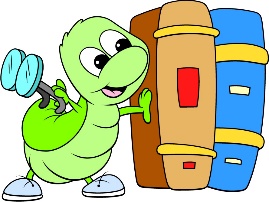 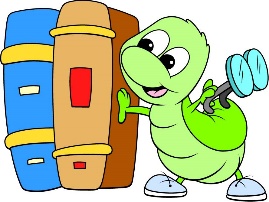 Reading BingoBINGOFree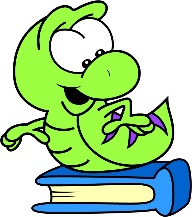 